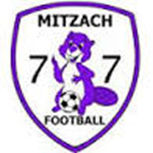 Mitzach Foot 77Stade Gérard MULLERChemin de Burnmatten Mitzach68470 MITZACHMadame, Monsieur,Le Mitzach Foot 77  fête cette année ses  40ans d’existence et pour ce faire, nous organisons un  Week end festif les 24 et 25 juin 2017.A cette occasion nous vous invitons le samedi 24 à partir de 14h et le dimanche 25 à partir de 10h au stade afin de venir supporter nos équipes lors de matchs de nos différentes catégories de joueurs. Une après-midi de matchs  pour le samedi  24 ainsi qu’un match  des séniors le dimanche 25 à 09h assorti  d’un  verre de l’amitié avec nos représentants, joueurs, bénévoles et supporters. Nous vous attendons nombreux pour ce moment de convivialité ; merci de nous retourner le talon réponse  ci-dessous.Ludovic HOLLANDEntraineur des SeniorsCommunication du club…………………..……………………………………………………………………………………………………………………………Invitation  Anniversaire 40 ans du Mitzach Foot 77Talon réponse à retourner à Mme Sandra GISSINGER ou réponse par SMS              (portable 07.71.84.93.48)  Mr/Mme/Melle ………………………….. ………sera présent(e) le samedi      24/06/17   , participera au repas du soir :              nombre de repas                    le dimanche  25/06/17   , participera au repas du midi :	     nombre de repas(les repas seront des grillades,  un plat sur assiette… à prix attractif)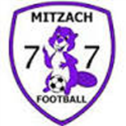 Mitzach Foot 77Stade Gérard MULLERChemin de Burnmatten Mitzach68470 MITZACH